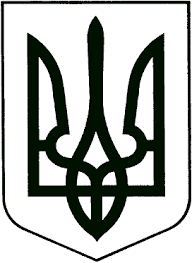 ВИКОНАВЧИЙ КОМІТЕТЗВЯГЕЛЬСЬКОЇ МІСЬКОЇ РАДИРІШЕННЯ11.01.2023                                                                                           № 627Про відміну аукціону з передачі в орендунерухомого майна комунальної власності       Керуючись підпунктом 1 пункту а статті 29, частиною 5 статті 60 Закону України «Про місцеве самоврядування в Україні», Законом України «Про оренду державного та комунального майна», Порядком передачі в оренду державного та комунального майна, затвердженим   постановою Кабінету Міністрів України від 03.06.2020 №483, з метою раціонального використання майна комунальної власності Новоград-Волинської міської територіальної громади, враховуючи лист управління житлово-комунального господарства та екології міської ради від 04.01.2023 № 05, виконавчий комітет міської радиВИРІШИВ:      1. Виключити нежитлову будівлю кондитерського цеху площею 128,7 кв.м, що розташована за адресою: вул. Шевченка, . Новоград-Волинський з Переліку першого типу.      2. Відмінити аукціон з передачі в оренду нежитлової будівлі кондитерського цеху площею 128,7 кв.м, що розташована за адресою: вул. Шевченка, . Новоград-Волинський.      3. Оприлюднити в електронній торговій системі рішення про відміну аукціону з передачі в оренду нерухомого майна комунальної власності.      4. Контроль за виконанням цього рішення покласти на заступника міського голови Якубова В.О.Міський голова                                                                                Микола БОРОВЕЦЬ